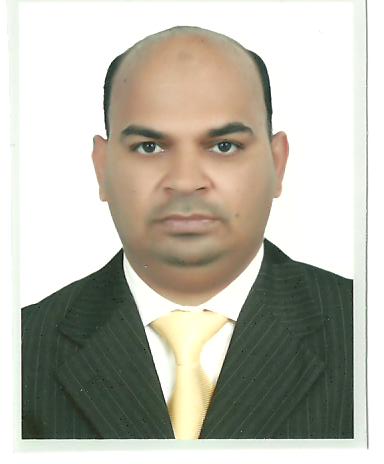 CV OF MUZAFFARCareer Objective:Enthusiastically seeking work in a reputed organization, where I may be given a chance to make the best of professional skill & knowledge that I have learned during my carrier in the field of finance, Accounts & administration by doing job in different organization since last 16 Years. I am strongly enthusiastic to join such a professional team, which offers learning opportunities in challenging & competitive environment. I have the capacity to work in a dynamic environment & have the capacity to adjust my self in different type of organizations and can do multiple tasks. I hope I would be a good addition in the team of your esteemed organization to achieve the desire goals of the organizationPersonal Information:        Muzaffar      Gender: MaleD.O.B:Martial Status:MarriedNationality:   ()Permanent Address:  (Islamabad)   PakistanAvailability:    Available for Interview / Joining ImmediatelyJob Preference Area:  Anywhere in Gulf RegionEmail: muzaffar-396912@gulfjobseeker.com Scholastic:Computer SkillDiploma in Computer Sciences.Have a Good Hand on Computerize Accounting Software’s ( E R P ) like Peach Tree, Quick Books, Timber Line Etc. Micro Soft Dynamics, Micro soft AX Accounting System.Strong command on MS Word, Excel , Power Point, outlook, Email & Internet.Good Hand on Windows 2010, LAN & WAN working environment.Work Experience(8 Years)in Gulf  Region Detail as Given (Manufacturer & Exporter)Executive Accountant                                           June 2017 To Dec 2019Over All responsible for Preparing / Supervising the Company Accounts on  Monthly Basis and Annually Bases. Other Activities includes;Managing  the Receivable / Payables Accounts.Cash & Bank Managements of the Company Accounts.General ledger / Payrolls Preparation.Monthly and Annually Trial Balance Preparation.Preparation of Taxation Record and Related StatementsGenerate and analyze regular reports and summarizes of accounting activities including available stock, minimum order quantity, reorder level etc.Al- Ghaith Oilfield Supplies & Services Co LLCAccountant / General Accountant		Dec 2011ToApril 2017								Abu Dhabi- U.A.ESome Brief of my Job Descriptions were as following.Review ageing report every day and supervise team for constant follow up for payment.Ensure all payment receive from customers with the specified timeline.Made year to date accrual postings for all the operational expenses and kept record of daily invoices.Accurately and efficiently control of processed invoices for payment of bills and analyze expenses and available discount to improve cash flow, while maintained close relationship with suppliers.Sanctioned payments for purchases of raw materials, imports, foreign exchanges, salary and wages.Managed accounts payable, which involved forecasting weekly cash flows, analyzing ageing of accounts payable of the company and making vendor payments.Reconcile final bill claim with provisional bill claim at the end of the year.Responsible to manage and finalized the credit terms with customers.Coordinated with various departments (Purchasing, Sales, Inventory,) to prepare budgets and costing reports.Analyzed all P&L line items including reconciliation of actual with projections and variance analysis.Conducting Variance analysis and implementing corrective actions.Verify price given to customer as per company budget.Researching variances and inconsistencies.Reviewed financial documents, purchases orders, vouchers, and invoices.Maintaining & improving the office policies by ensuring the established standards and procedures are followed by all employees.Generate and analyze regular reports and summaries of accounting activities including available stock, minimum order quantity, reorder level, general ledger.Retrieved data from various source systems to perform reconciliations.Maintaining approved vendor list and verify order as per approved vendor list.Contributing to team effort by accomplishing related results as needed.International Hospitals Construction CompanySaudi German Hospital Group (Dubai) U.A.E)                          Oct 2008---August 2011Project Accountant.					Dubai, U.A.ECompiles Financial Information, Process Journal Entries into various accounts & reconciles reports and financial data.Perform basic accounting functions including payroll, Accounts payable, General Ledger, Grants & reimbursement requests.Records classify and summarize financial transaction & events in according generally accepted accounting principles.Banks & Cash reconciliation ,Cash flows & Cash management on weekly basis and Vendor reconciliation on monthly basis.Review of all daily, weekly, monthly reports in order to maintain Proper books of Accounts.Provide administrative support by participating in the research, documentation, organization, storage & retrieval of departmental information’s.Everest Pharmaceuticals Islamabad (Pakistan)		May 003---June 08Manager Accounts.							 ()This Company was active in Manufacturing of  Allopathic medicines & this company was first company in Pakistan which manufactured the products for M/s Novartis Pharma (Pakistan), Which is one of the leading company of the World In Pharmaceuticals.My Jobs Descriptions were as under.Finalization of Accounts ( Trial Balance & Profit Loss Accounts).Preparation of Internal Accounts of the organization & Supervising the Internal Audit of the organization.Implementation of Policies & Procedures according to the Internal Control system of the Origination.Planning, Budgeting, Monitoring & Evaluation.Preparation of Sales Invoices of Medicines, Product Costing ,Cost Profit margins analysis.  Handling & assurance of smooth and clean operation with different banks including current & saving accounts, Foreign currency accounts,  running finance, L/c facilities, & Imports etc.Management Of receivable & payables and preparation of monthly reports.Worked in a Computerize environment using customized accounting software.Reshi Textile Mills Limited  ()              Sept 2000---Apr2003Senior Accounts Officer.					()This company was active in manufacturing of Gray Fabrics (Export Quality) exported to Middle East ,China ,Singapore & Europe.My Major responsibilities were as under.Supervision of Cash, Bank & Journal Vouchers.Recording of vouchers in to cash book, Bank Book, General Journal & Posting in to ledgers (Assets, Liabilities, Debtors & Expenses).Supervision of all vouchers, customer invoices, suppliers bill etc to ensure competence, accuracy & their proper recording in books of accounts.Reconciliation of statements including banks, customers & suppliers.Preparation of monthly trial balance.Preparation of receivable & payable reports on monthly basis.Preparation of records for Audit Purpose.Verification of Staff Bills & making paymentsPreparation of Payroll for staff &Site Office.Socio Engineering Consultants  Islamabad (Pakistan)Accountant Oct-1999 to Sep-2000 My Major responsibilities were as under.Preparation of VouchersPosting of transactions in to books of accountsPreparation of Bank reconciliation’s & making Bank Transactions.Submission of Tax Challan In Bank.Generation of Invoices to different vendorsProfessional TrainingRiaz Ahmad & Co Chartered Accountants.Worked with Riaz Ahmad & Co Islamabad (Pakistan) as Management TraineeAudit &Accounts from August 1997 to Sep 2000.Time Management SkillsCommunication  & Interpersonal SkillsConceptual  &Managerial SkillsHonest & Trustworthy Languages Skill:Can Read, Write, Speak & understand following Languages.English, Urdu,Pashto, Hindi, Punjabi, Persian, Arabic etc.Name , place and countryfromtoDegrees and academic distinctionsMain course of studyInternational Islamic University  ()20012004Master of Business AdministrationSpecialize in Finance & Accounts